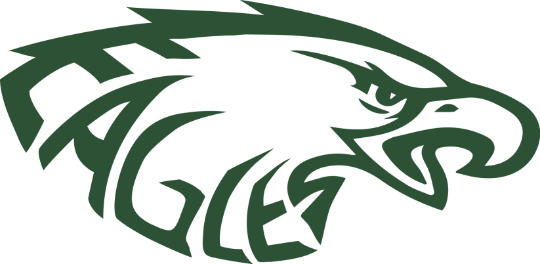 ThursdayFebruary 13@ Gulf ShoresGulf Shores Sportsplex5:30 pmMondayFebruary 17St Michael Catholic Loxley Municipal Park5:30 pmTuesdayFebruary 18Bayside AcademyBayside Sportsplex5:00 pmThursdayFebruary 20Baldwin County HSBCHS5:30 pmMondayFebruary 24@ Orange Beach (JV)Orange Beach Sportsplex5:30 pmFridayFebruary 28@ Gulf Shores (JV)Gulf Shores Sportsplex5:00 pmSaturdayFebruary 29Vs Robertsdale (JV)Coastal Church1:00 pmMondayMarch 2UMS-Wright (JV )Loxley Municipal Park5:30 pmFridayMarch 6Fairhope HSVolanta Park6:00 pmSaturdayMarch 7@ Citronelle HS8200 Lebron Ave, Citronelle11:00 amTuesdayMarch 10Elberta HS Lillian Recreational park5:30 pmThursdayMarch 12St Luke’s EpiscopalLoxley Municipal Park5:30 pmSaturdayMarch 14Vs Resurrection Catholic@ Cottage Hill1:00 pmSaturdayMarch 14Vs Cottage Hill Christian Ac.@ Cottage Hill4:00 pmWednesdayMarch 18@ Bayside AcademyBayside Sportsplex5:00 pmFridayMarch 20Elberta HSLoxley Municipal5:30pmSaturdayMarch 21vs Cottage HillLoxley Municipal Park11:00 amSaturdayMarch 21 Cottage vs MilryLoxley Municpal Park1:00 pmSaturdayMarch 21vs Millry HSLoxley Municipal Park4:30 pmMondayMarch 23@ St Luke’s Episcopal@ St Luke’s Episcopal3:00 pmThursdayMarch 26Univ School of Johnson CityLoxley Municipal Park5:30 pmFridayMarch 27Vs Washington Co.(DH)Daphne City Park4:30/6:30 MondayMarch 30@ JU Blacksher High@ JU Blacksher HS4:00 pmTuesdayMarch 31Satsuma High SchoolLoxley Municipal Park5:30 pmTuesdayApril 7@ Gulf Shores High SchoolGulf Shores Sportsplex5:30 ThursdayApril 9@ Robertsdale Robertsdale HS5:30 pmMondayApril 13@ Satsuma High School Wright Park6:00 pmTuesdayApril 14Vs Orange Beach (JV)Loxley Municipal Park5:30 pmRevised 1/23/20